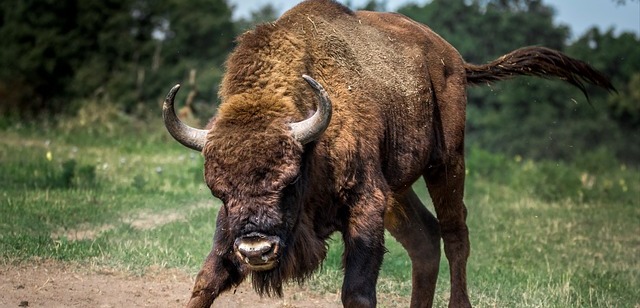 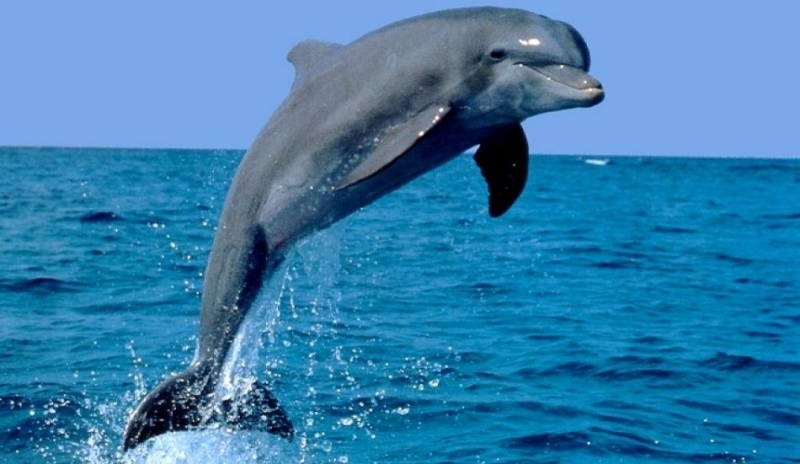 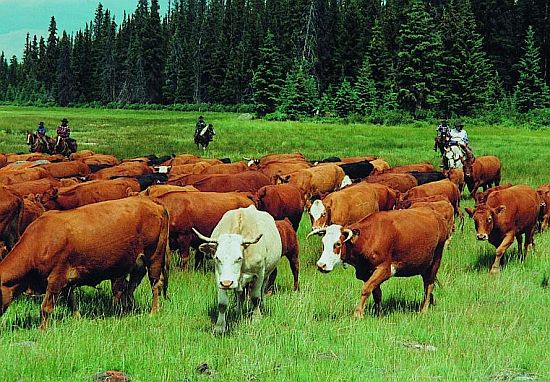 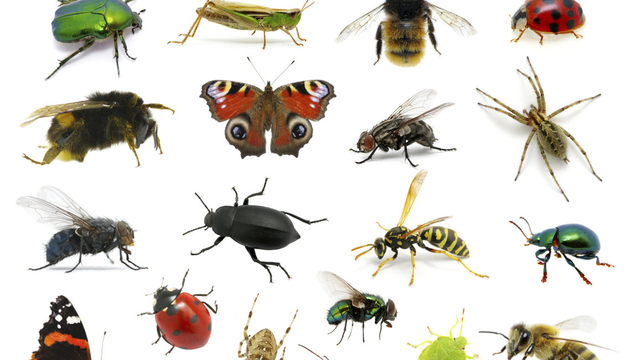 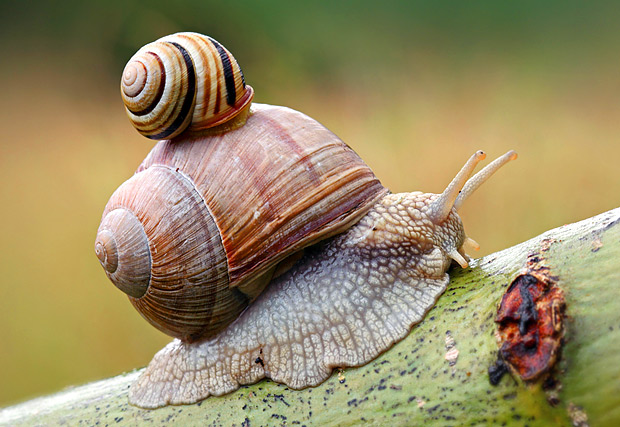 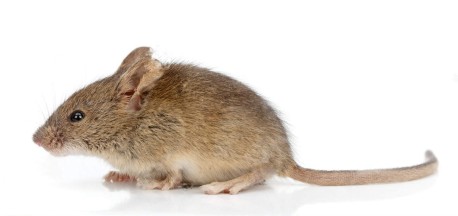 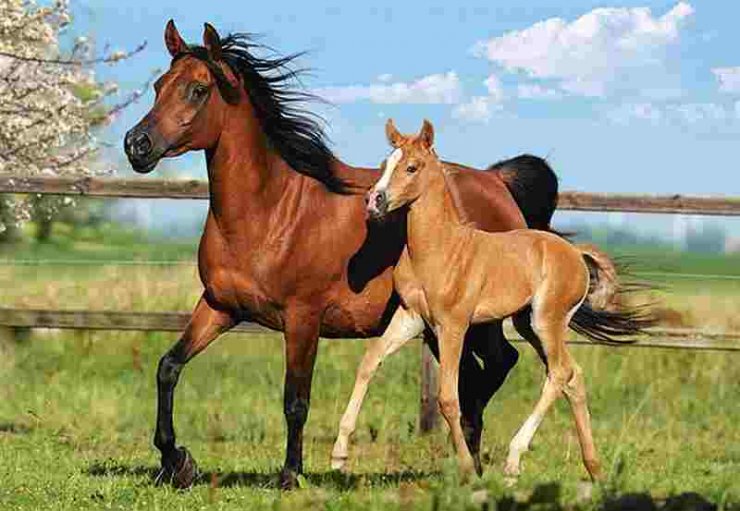 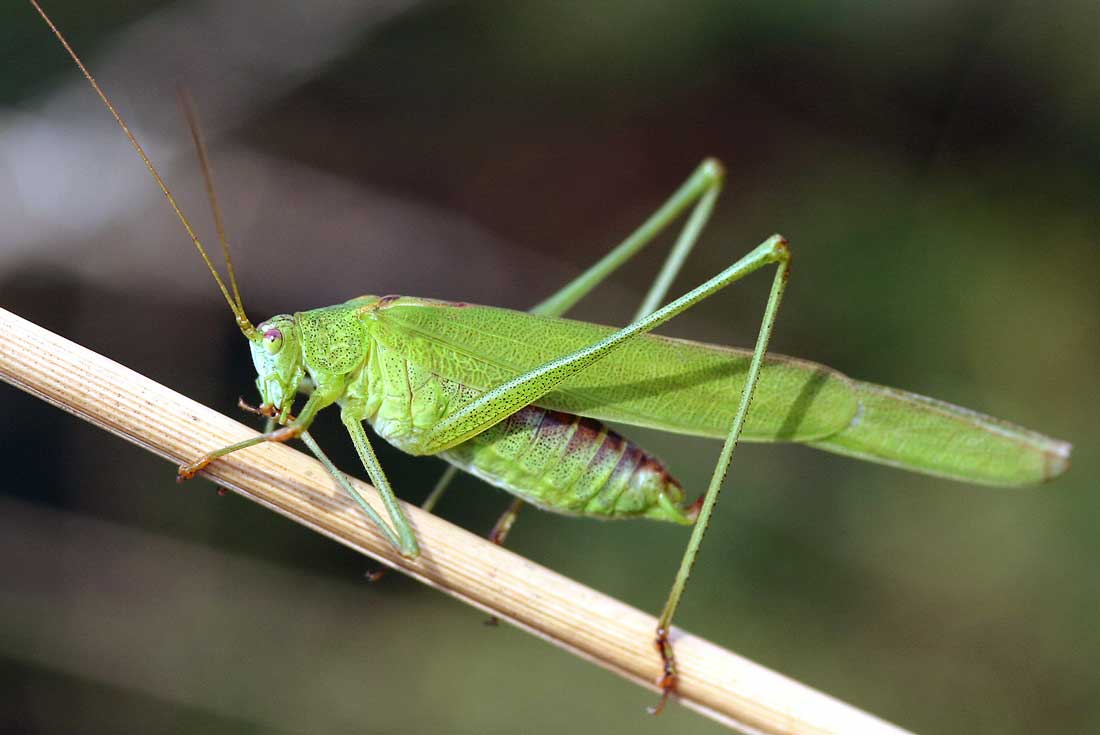 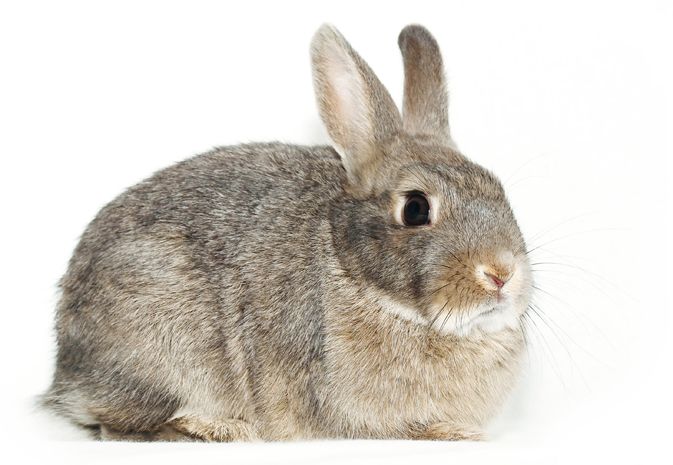 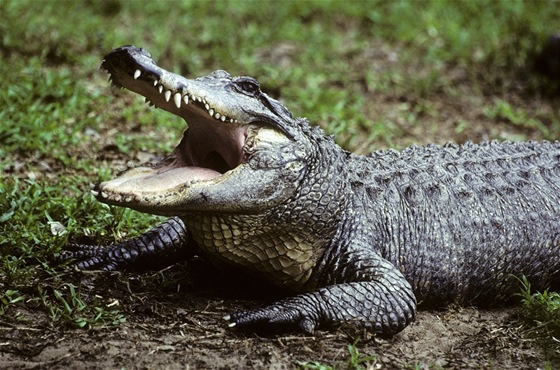 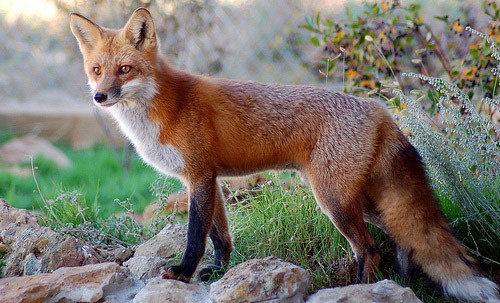 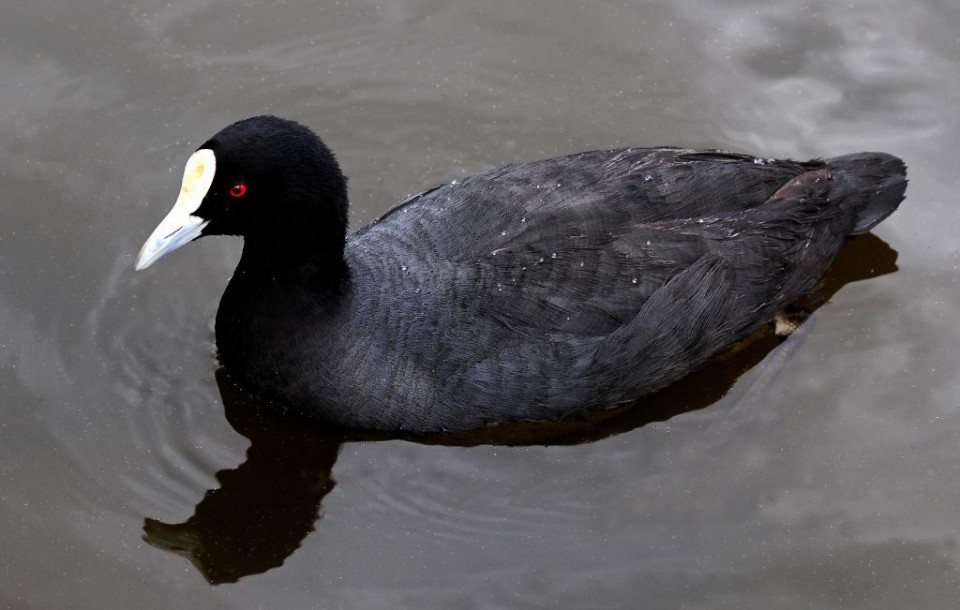 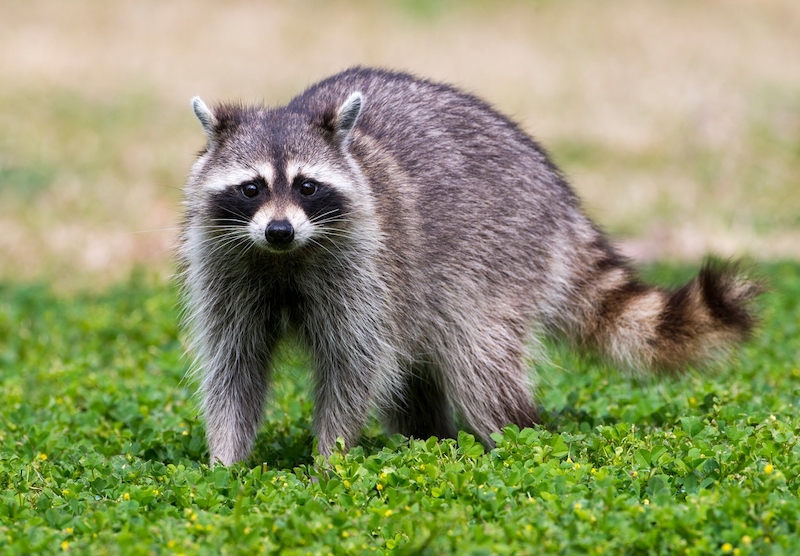 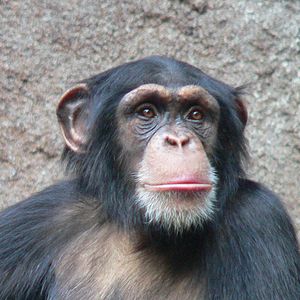 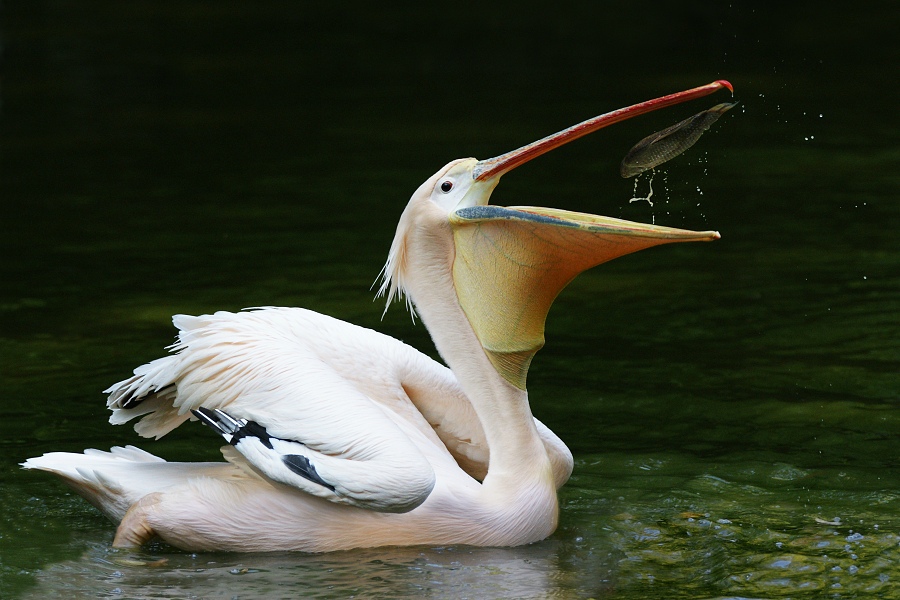 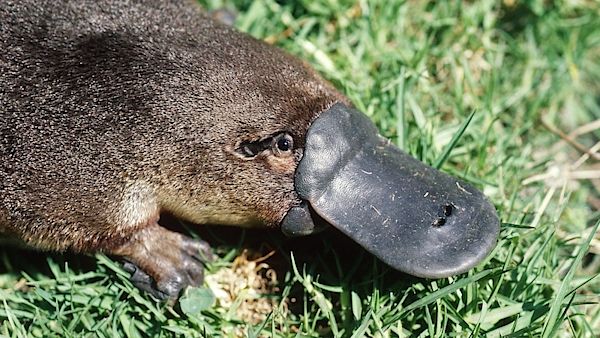 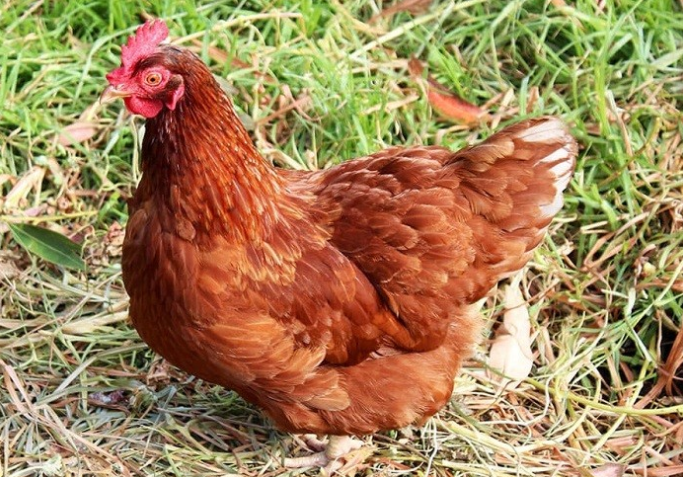 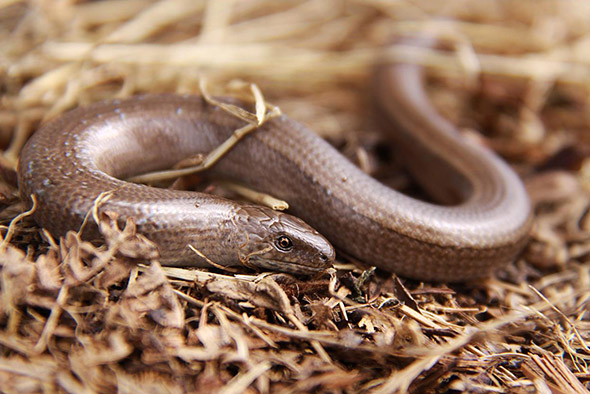 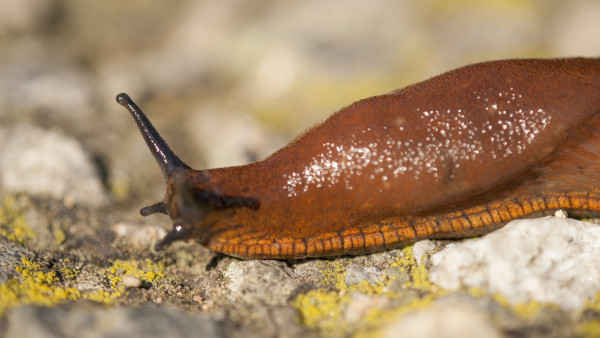 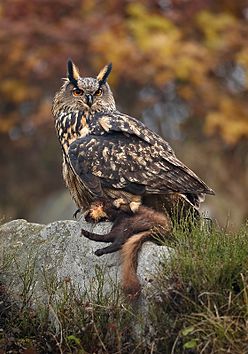 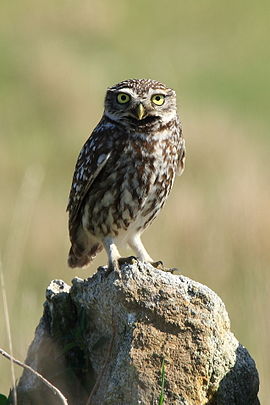 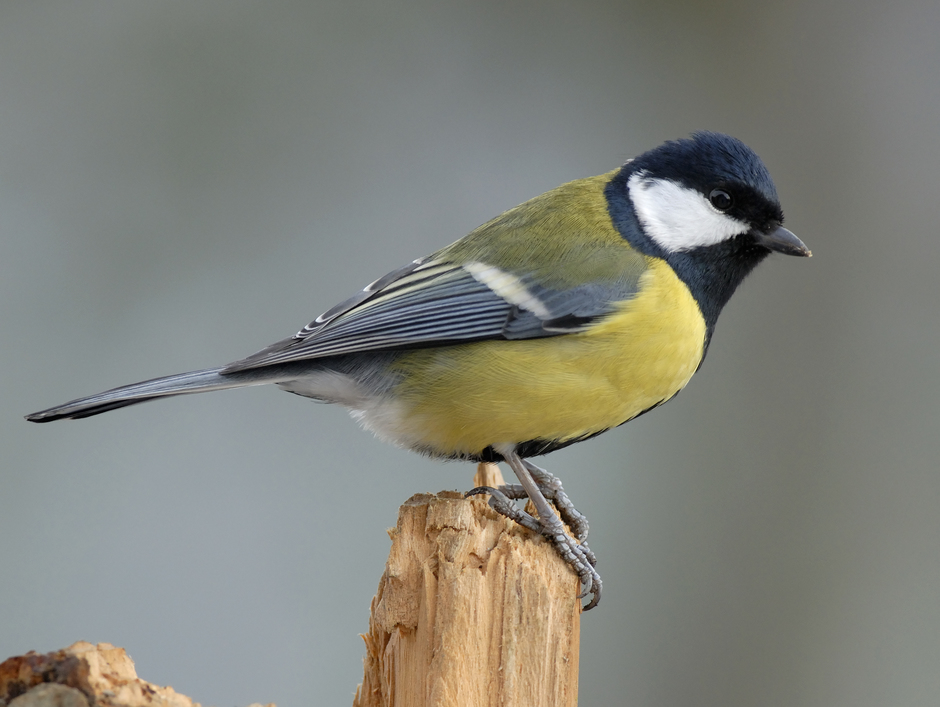 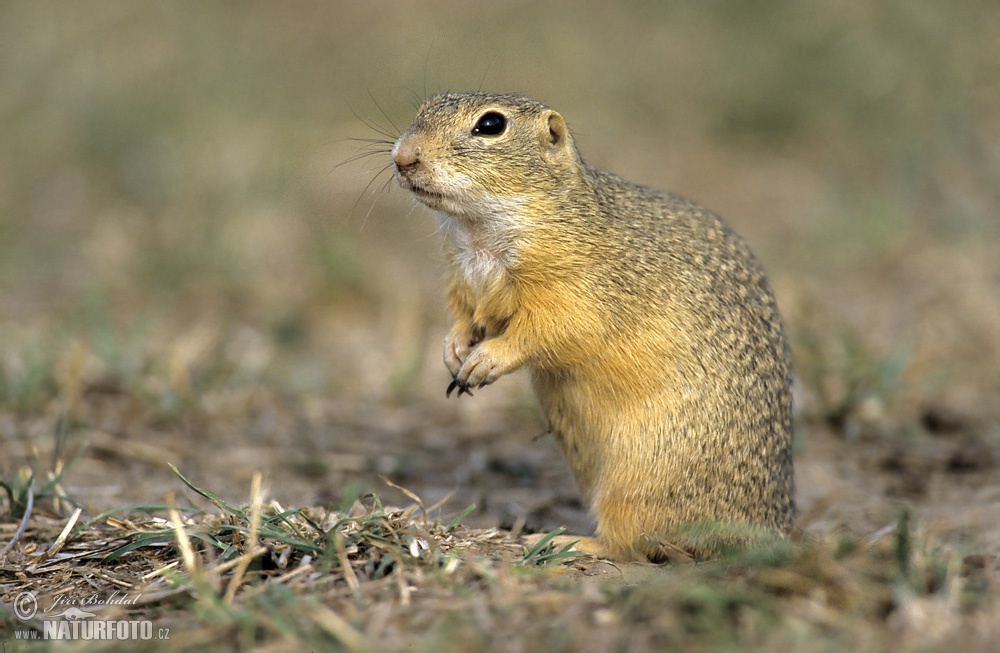 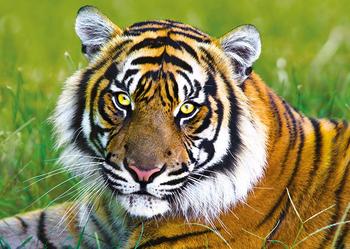 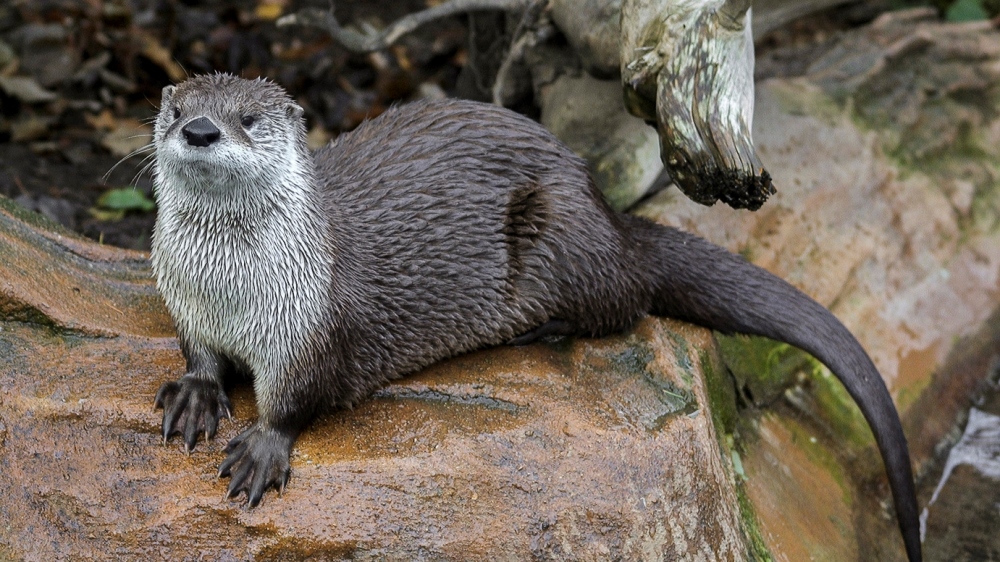 B_KDELF_NDOB_TEKHLEM_ŽĎHM_ZKOB_LAKOB_LKAKRÁL_KKROKOD_LL_ŠKAL_SKAM_ŠM_VALNETOP_ROP_CEPEL_KÁNPTAKOP_SKSLEP_CESLEP_ŠSL_MÁKS_ČEKS_KORAS_SELT_GRV_DRAV_R